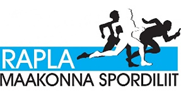 RAPLA MAAKONNA MEISTRIVÕISTLUSED SULGPALLIS 2020Eesmärk: 	populariseerida sulgpalli Rapla maakonnas. Selgitada välja Rapla maakonna meistrid.Aeg ja koht: 	võistlused toimuvad Sadolin Spordihoones 01.11.2020 a. kell 12.00. paarismängudes ja 22.11.2020. a. kell 12.00 üksikmängudes.Osalejad: 	maakonna meistritiitlile saavad võistelda ainult Raplamaal elavad,  töötavad, õppivad, spordiklubidesse kuuluvad või siit pärit sulgpalliharrastajad.Võistlused toimuvad kahes tasemegrupis: vähese mängukogemusega sulgpallurid ehk rahvaliiga mängijad ning harrastajad ehk meistriliiga mängijad. Osalemine on omal  vastutusel - iga mängija vastutab ise oma tervisliku seisundi eest.Võistlussüsteem: võisteldakse mees-, nais- ja segapaarismängudes ning üksikmängus. Mängusüsteemi paneb paika  osalejate arv.Mängitakse plastikpallidega, mis on korraldaja poolt. Vastaspoolte vahelisel kokkuleppel võib mängida sulgedest palliga (ei sisaldu osavõtutasus). Võimalik laenutada reketeid kohapeal (laenutuse hind 1 €).Tabelid avaldatakse kaks päeva enne võistlusi Rapla Sulgpalliklubi Valge Hani kodulehel https://www.valgehani.ee/uudised/  ja saadetakse registreerunute e-posti aadressidele. Võistlused viib läbi Rapla Sulgpalliklubi Valge Hani.  Auhinnad: 	iga mänguliigi kolme paremat autasustatakse medali, diplomi ja meenega.  Vähese mängukogemusega kategoorias antakse välja diplomid ja meened.Registreerimine: paarismängudes kuni 27.10.2020.a. SIIN  ja üksikmängudes kuni 18.11.2020.a. SIIN või 
 		e-posti aadressil hanivalge@gmail.com  või telefonil 528 4090.Osavõtutasu: 	ühest mänguliigist 10 eurot, kahest mänguliigist 15 eurot (paarismängudes). Võistlustasu palume üle kanda Rapla Sulgpalliklubi Valge  Hani arvelduskontole EE922200221068978296, märkida osaleja nimi ja mänguliik. Tasuda saab ka läbi SportID süsteemi. Tasuda saab ka  kohapeal sularahas. Kooliõpilastele  osalus tasuta.
                                                         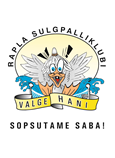 